KIDNEY CANCER AWARENESS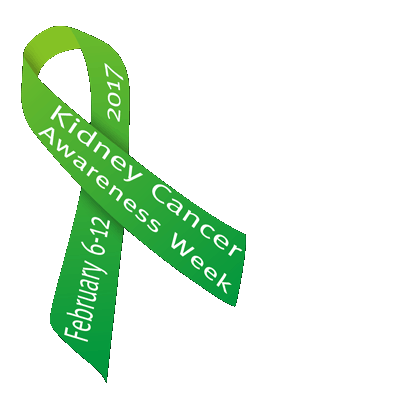 Thank you so much for your support and generous contribution to a cause that is close to our hearts. This charity is especially important for Belvue staff, as an ex-colleague has the illness. All the money raised will go directly to charity. EMPLOYABILITY WEEK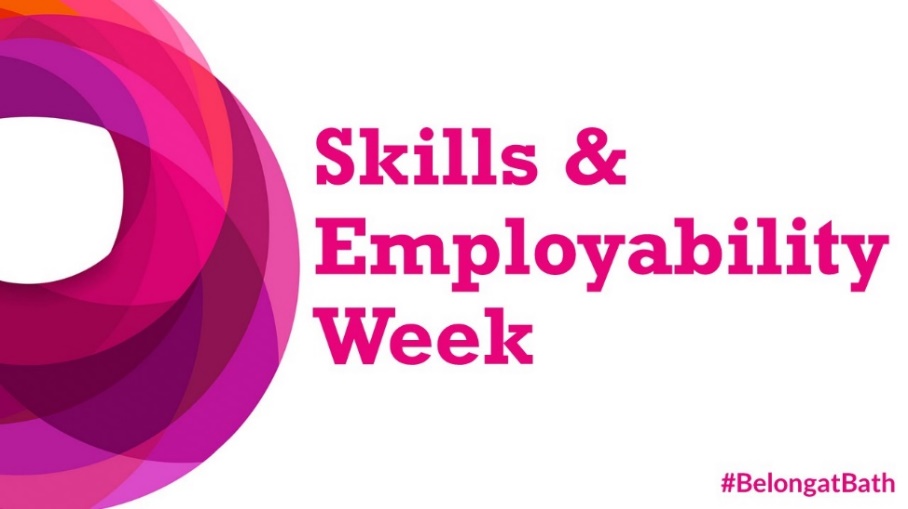 Monday 6 – Friday 10 March. During this week, each class will have a personalised timetable of different work opportunities to experience. Each child will produce an Employability Passport to record all the sessions that they attend. If your child already has a session off-site e.g. the Litten, Southall College, these subjects will continue as normal.  Your child’s class teacher will send you a letter informing you of what your child will need to bring each day e.g. their travel card, a packed lunch, for each of the activities they will be doing throughout the week.LEARNING/TRANSITION CONVERSATIONS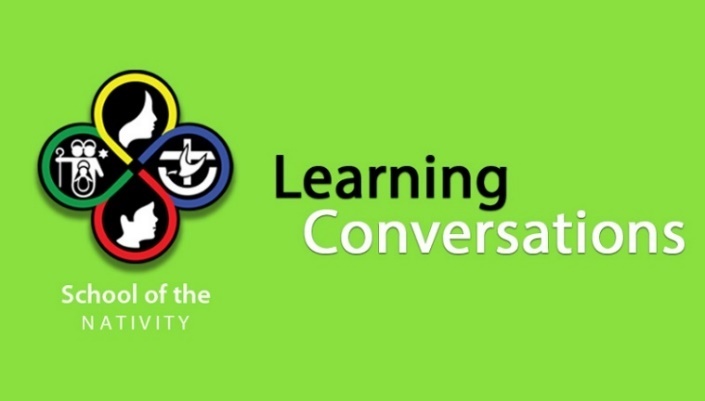 Monday 27 March – Friday 31 March. Please write in your child’s diary if the original appointment date you were given is still satisfactory. If not, we will try to accommodate your choice and change the date. If your child is a leaver, then the meetings will also include a discussion about your child’s transition from Belvue. The meetings will take place at the school.  EXAMS/COURSEWORK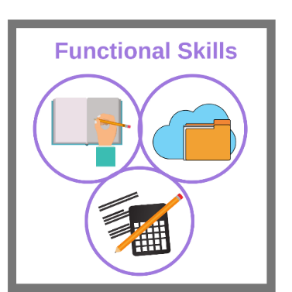 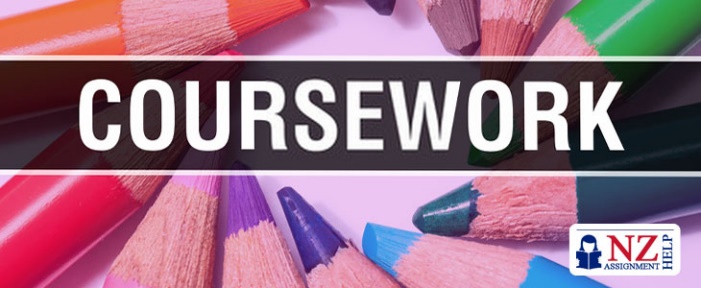 All students are undertaking coursework this term for their accreditations. Students undertaking the Functional Skills qualifications (working between Entry Level 1 and Entry Level 3) will not receive their results until the summer. Their work has to be sent off to the external moderator to verify any marks awarded. Students who did not pass their English or maths (by only one or two marks) will have an opportunity to retake another paper in a couple of weeks. Students who did not pass by a large margin, will have the opportunity to try for the qualification again next year or at their new placement if they are a leaver. The speaking and listening section of the exam has been filmed for most students. Any certificates awarded should arrive and be posted to you in the autumn term.EASTER CLUBS 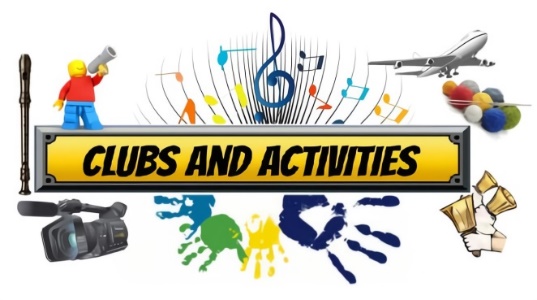 Monday 3 APRIL – THURSDAY 4 APRIL There will be clubs running at school during these 4 days. Letters will be given out with more information to anyone interested in attending.  The activities will be different on each day. There will be a cost for the club and students may need their Freedom Pass / Oyster Card for one of the days. MENCAP SATURDAY CLUB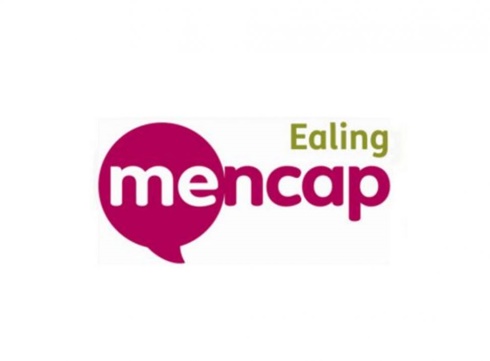 The team meet at 10am at Dare2Dream, 1-2 Leeland Road, West Ealing, W13 9HH.Activities chosen by the group, include typical trips like:visiting local attractions, mini golf, bowling, trampolining, outdoor sports, companion cycling, entertainment venues and much more. Attendance is free for young people not eligible for social care support. Young people need to bring their own cold packed lunch and drinks. The group does not meet during Easter, Christmas and Summer holidays. Contact Aleks Rogozinska to book your place. aleksandra.rogozinska@ealingmencap.org.uk 020 8566 9575.*IMPORTANT ADVANCE INFORMATION*Friday 25 March				End of Term @ 3:00pmMonday 4 – Monday 18 April	Easter HolidaysTuesday 19 April			College Closed-Training Day Monday 2 May				College Closed-May DayThursday 5 May 			College Shopping DayMonday 30 May-Friday 3 June	Half Term Wednesday 22 June 			Leavers Graduation PresentationThursday 29 June 			Post 16 PromFriday 30 June				Last Day of College-End of YearAPPOINTMENTS If you would like to see your child’s VT/class teacher or Miss Gibson please write a note in your child’s diary or call the college office to book an appointment.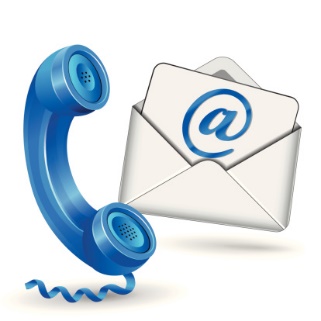 Ken Phone Number: 020 8422 0372 / Belvue Phone Number: 020 8845 5766belvuecollege@belvue.ealing.sch.uk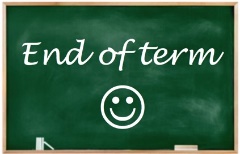 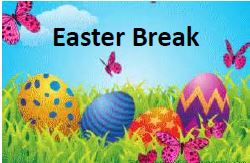 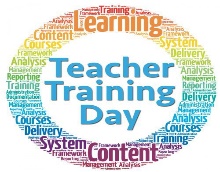 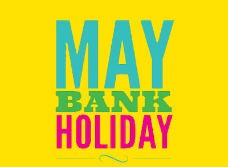 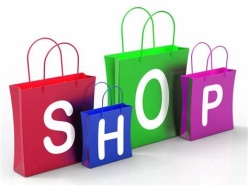 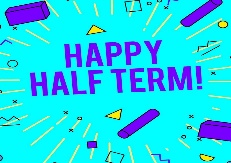 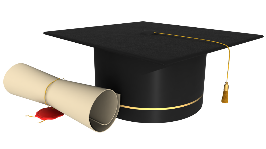 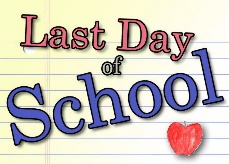 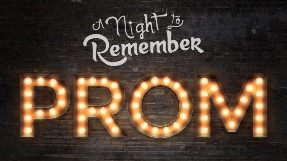 